1. Выполнение артикуляционной гимнастики 2. Развитие слухового вниманияПослушать и повторить цепочку слов:ча - ща - ша; чу - щу - шу; па - та - ша; фа - ка - са; го -щу - да; ба - ду - ро; чи - жи - щи - ши; чо - жо - шо - цо; бо - до - жо - ло; пу - лу - зу - ту; су - во - жи - га; за - шо - фу - га.3. Обогащение словарного запасаИгра « Я знаю 5 названий»Ребенку предлагается назвать 5 названий фруктов, овощей, предметов мебели, посуды, домашних животных, диких животных, животных севера, животных жарких стран, зимующих птиц, перелетных птиц, домашних птиц…..и т. п .( можно играть с мячом)Игра «Кто больше» Подобрать как можно больше слов на определенную тему, например «Транспорт»( или слову «машина». Важно, чтобы ребенок называл существительные, глаголы, прилагательные)Например: слово «машина» - что делает? ( едет, гудит...) какая?( большая, маленькая, грузовая….)Для закрепления в пассивном и активном словаре обобщающих понятий послушать стихотворение, запомнить как можно больше слов - названий птиц, мебели, посуды. Перечислить.(Параллельно тренируется внимание, память)Каких ты знаешь птиц?Галок, скворцов, уток, синиц,Дятлов, дроздов, сорок и ворон - Птицы летят к нам с разных сторон.Я знаю кукушек, грачей, голубейИ сов, и орлов, и еще журавлей.Известны мне чайки, стрижи, воробьи,Прекрасные лебеди и соловьи.К птицам относятся гуси, павлины, Аисты , ласточки, но не дельфины.Мебель , давай, перечислим мы вместе:Сервант и тумбочка, мягкое кресло,Шкаф и диван, стол и кровать…Что ты еще можешь назвать?Ты знаешь, какая бывает посуда?И как без нее нам приходится туго?Попробуй поесть без тарелки и ложки…Без миски никак не накормишь и кошки!Кофейники, чайники, чашки, стаканы -О  них вспоминаем мы утречком рано.Кастрюли, салатницы, вилки, ножи…И  в завершении у ребенка можно спросить: « А теперь назови, какая у нас есть посуда, мебель? Перечисли, каких ты видел птиц у нас в городе?Для формирования у ребенка обобщающих понятий важно научить его объединять предметы в однородную группу по их назначению, функции, которую они выполняют в жизни человека и т.дИгра  «Назови одним словом»курица, утка, гусь, индейка - птицы (домашние)Австрия, Германия, Индия, Россиялошадь, корова, овца, свиньяволк, медведь, заяц, лисакапуста, картофель, лук, свеклапальто, шарф, куртка, костюмтуфли, сапоги, кроссовки, босоножкишапка, кепка, шляпа, беретлипа, береза, ель ,сосназапад, восток, север, югтелевизор, утюг, пылесос, холодильникавтомобиль, трамвай, троллейбус, самолет и т.п.4. Развитие навыков звуко-буквенного анализаИнструкция ребенку : «Я буду называть слово по звукам. Слово будет обозначать предмет, который ты должен найти на картинке или показать  в комнате.к - о - т = котс - т- о - л  = столр - ы - б - а = рыбаМожно так, по звукам, проговорить любое слово. Ребенок должен отгадать его. А потом поменяйтесь с ребенком ролями. Пусть он теперь произносит слово по звукам, а вы отгадываете: «А теперь ты загадай мне какое-нибудь слово»5. Развитие зрительного восприятияНайди  и напиши на листочке либо в тетради все буквы, которые спрятались.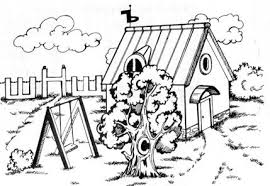 6. Отработка слитного чтения и развития речи.Инструкция ребенку «Составь из слогов слово и придумай с ним предложение» 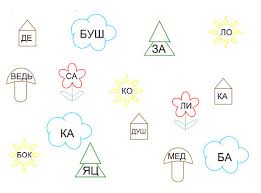 7. Развитие логического мышленияИнструкция ребенку: « Послушай, повтори и объясни разницу в словах»Автобус шел по дороге.Человек шел в гости.Вова перенес тяжелую ангину.Петя перенес груз через дорогу.8. Развитие внимания и памятиИгра «Кто внимательный»1В произвольном порядке разложите на столе 5 - 7 предметов или картинок. Ребенку предлагается рассмотреть примерно 10 с. Затем, отвернувшись от стола ребенок должен назвать предметы или картинки в заданной последовательности.Варианты игры:после просмотра предметов ребенком поменять их местами, чтобы он потом вспомнил и восстановил их в прежней последовательности;после того, как ребенок рассмотрел предметы (или картинки) и отвернулся ( закрыл глаза), убрать (добавить) один предмет (картинку) для того, чтобы  ребенок смог определить, какие изменения произошли.Игра  «Кто внимательный»2Покажите ребенку 5 - 6 предметов, затем когда ребенок отвернется или выйдет, разложите их в разных местах, доступных взору, чтобы он смог найти эти предметы.( Желательно проговаривать предлоги  и оречевлять  действия « Я вижу зайку на окне..»Желаю успехов!